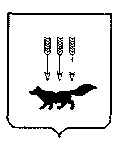 ПОСТАНОВЛЕНИЕАДМИНИСТРАЦИИ городского округа САРАНСКот   «    01   »    ноября     2019 г.                                                   			№ 1947Об утверждении документации по внесению изменений в документацию по планировке территории, ограниченной улицами Вокзальная, Полежаева, проспектом Ленина и Привокзальной площадью г. Саранска, в части изменения планировки территории (проект планировки территории и проект межевания территории) земельного участка с кадастровым номером 13:23:0901137:12 с целью размещения многоквартирного жилого дома	В соответствии с Федеральным законом от 6 октября 2003 года № 131-ФЗ «Об общих принципах организации местного самоуправления в Российской Федерации», статьями 45, 46 Градостроительного кодекса Российской Федерации, постановлением Главы Администрации городского округа Саранск от 21 апреля 2009 года № 892 «Об утверждении документации по проекту планировки территории, ограниченной улицами Вокзальная, Полежаева, пр. Ленина и Привокзальной площадью г. Саранска», постановлением Администрации городского округа Саранск от 2 сентября 2019 года        № 1580 «О подготовке документации по внесению изменений в документацию по планировке территории, ограниченной улицами Вокзальная, Полежаева, проспектом Ленина и Привокзальной площадью г. Саранска, в части изменения планировки территории (проект планировки территории и проект межевания территории) земельного участка с кадастровым номером 13:23:0901137:12 с целью размещения многоквартирного жилого дома», постановлением Главы городского округа Саранск          от 20 сентября 2019 года № 535-ПГ «О вынесении на публичные слушания вопроса о внесении изменений в документацию по планировке территории, ограниченной улицами Вокзальная, Полежаева, проспектом Ленина и Привокзальной площадью г. Саранска, в части изменения планировки территории (проект планировки территории и проект межевания территории) земельного участка с кадастровым номером 13:23:0901137:12 с целью размещения многоквартирного жилого дома», с учетом протокола публичных слушаний по вопросу внесения изменений в документацию по планировке территории, ограниченной улицами Вокзальная, Полежаева, проспектом Ленина и Привокзальной площадью г. Саранска, в части изменения планировки территории (проект планировки территории и проект межевания территории) земельного участка с кадастровым номером 13:23:0901137:12 с целью размещения многоквартирного жилого дома, проведенных 18 октября 2019 года, заключения о результатах публичных слушаний, опубликованного в газете «Вечерний Саранск» от 30 октября 2019 года № 42 (1415), иных прилагаемых документов Администрация городского округа Саранск                           п о с т а н о в л я е т: 	1. Утвердить документацию по внесению изменений в документацию по планировке территории, ограниченной улицами Вокзальная, Полежаева, проспектом Ленина и Привокзальной площадью г. Саранска, в части изменения планировки территории (проект планировки территории и проект межевания территории) земельного участка с кадастровым номером 13:23:0901137:12 с целью размещения многоквартирного жилого дома, согласно приложению к настоящему постановлению (ООО «КРЦ Победа»).2. Контроль за исполнением настоящего постановления возложить                               на Заместителя Главы городского круга Саранск – Директора Департамента перспективного развития Администрации городского округа Саранск. 3. Настоящее постановление вступает в силу со дня его официального опубликования.Глава городского округа Саранск				                               П. Н. Тултаев				     Приложение  к постановлению Администрации городского округа Саранск от «01» ноября 2019 г. № 1947Состав документации по внесению изменений в документацию по планировке территории, ограниченной улицами Вокзальная, Полежаева, проспектом Ленина и Привокзальной площадью г. Саранска, в части изменения планировки территории (проект планировки территории и проект межевания территории) земельного участка с кадастровым номером 13:23:0901137:12 с целью размещения многоквартирного жилого дома    №п/пНаименование документа1.1.Пояснительная записка2.2.Графическая часть2.12.1Проект планировки территории2.1.12.1.1Основная часть проекта планировки территории2.1.22.1.2Чертеж планировки территории. Чертеж красных линий М 1:5002.22.2Материалы по обоснованию проекта планировки территории2.2.12.2.1Схема расположения элементов планировочной структуры М 1:2000 2.2.22.2.2Результаты инженерных изысканий М 1:5002.2.32.2.3Схема, отображающая местоположение существующих объектов капитального строительства, в том числе линейных объектов, объектов подлежащих сносу, объектов незавершенного строительства, а также проходы к водным объектам общего пользования и их береговым полосам М 1:500.  2.2.42.2.4Схема организации движения транспорта и пешеходов М 1:5002.2.52.2.5Схема границ зон с особыми условиями использования территории                М 1:5002.2.62.2.6Схема вертикальной планировки, инженерной подготовки и инженерной защиты территории М 1:5003.13.1Проект межевания территории3.1.13.1.1Основная часть проекта межевания территории3.1.23.1.2Чертеж межевания территории М 1:5003.2.13.2.1Материалы по обоснованию проекта межевания территории3.2.23.2.2Чертеж границ существующих земельных участков. Чертеж местоположения существующих объектов капитального строительства        М 1:500.         3.3.33.3.3Чертеж границ зон с особыми условиями использования территории                М 1:500